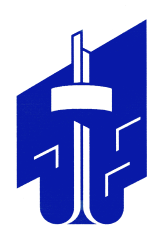 СОВЕТ депутатов металлургического района
второго  созыварешениеот _________________						                           № ____/____ПРОЕКТ В соответствии с Федеральными законами от 12 июня 2002 года № 67-ФЗ                      «Об основных гарантиях избирательных прав и права на участие в референдуме граждан Российской Федерации», от 06 октября 2003 года  № 131-ФЗ «Об общих принципах организации местного самоуправления в Российской Федерации», Уставом Металлургического района города Челябинска, на основании личного заявления                            от 31.01.2024 (вх.№ 10 от 31.01.2024) Маматова Эркина ЭргашевичаСовет депутатов Металлургического районаР Е Ш А Е Т:В связи с отставкой по собственному желанию прекратить досрочно полномочия депутата Совета депутатов Металлургического района, избранного по Металлургическому избирательному округу № 3, Маматова Эркина Эргашевича.Ответственность за исполнение настоящего решения возложить на начальника организационно-правового отдела  Совета  депутатов  Металлургического  района                З.И. Латыпову.Контроль исполнения настоящего решения поручить  Первому заместителю Председателя Совета депутатов Металлургического района А.Е. Капитану.Настоящее решение вступает в силу со дня его официального опубликования (обнародования).Председатель Совета депутатовМеталлургического района                                                                                А.Е. ЧетвернинО   досрочном   прекращении         полномочий депутата Совета депутатов Металлургического района,   избранного   по    Металлургическому избирательному округу № 3,  Маматова  Эркина Эргашевича